COMPLAINT AGAINST SHERMAN POLICE DEPARTMENT MEMBERMy name is 	My address is 		(street address)	(city)	(state)	(zip code)My phone number is  	 (home)  	 (work)My date of birth is 	My place of employment is 	I make this affidavit voluntarily and from my own personal knowledge.  I understand that a complaint made against a law enforcement officer of the State of Texas must be signed by the complainant and in writing before it may be considered by the Chief of Police.I have read this document consisting of 	 pages and the statements contained herein are true._________________________________	      Complainant’s Signature_________________________________	     Date Complaint SubmittedCOMPLAINT AGAINST SHERMAN POLICE DEPARTMENT MEMBER__________________________Complainant’s InitialsCOMPLAINT AGAINST SHERMAN POLICE DEPARTMENT MEMBER __________________________Complainant’s Initials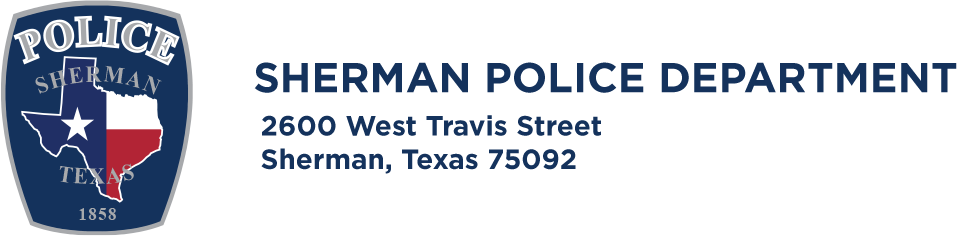 